Faire jouer tous les enfants : tendre vers 100 % (éviter les suppléants)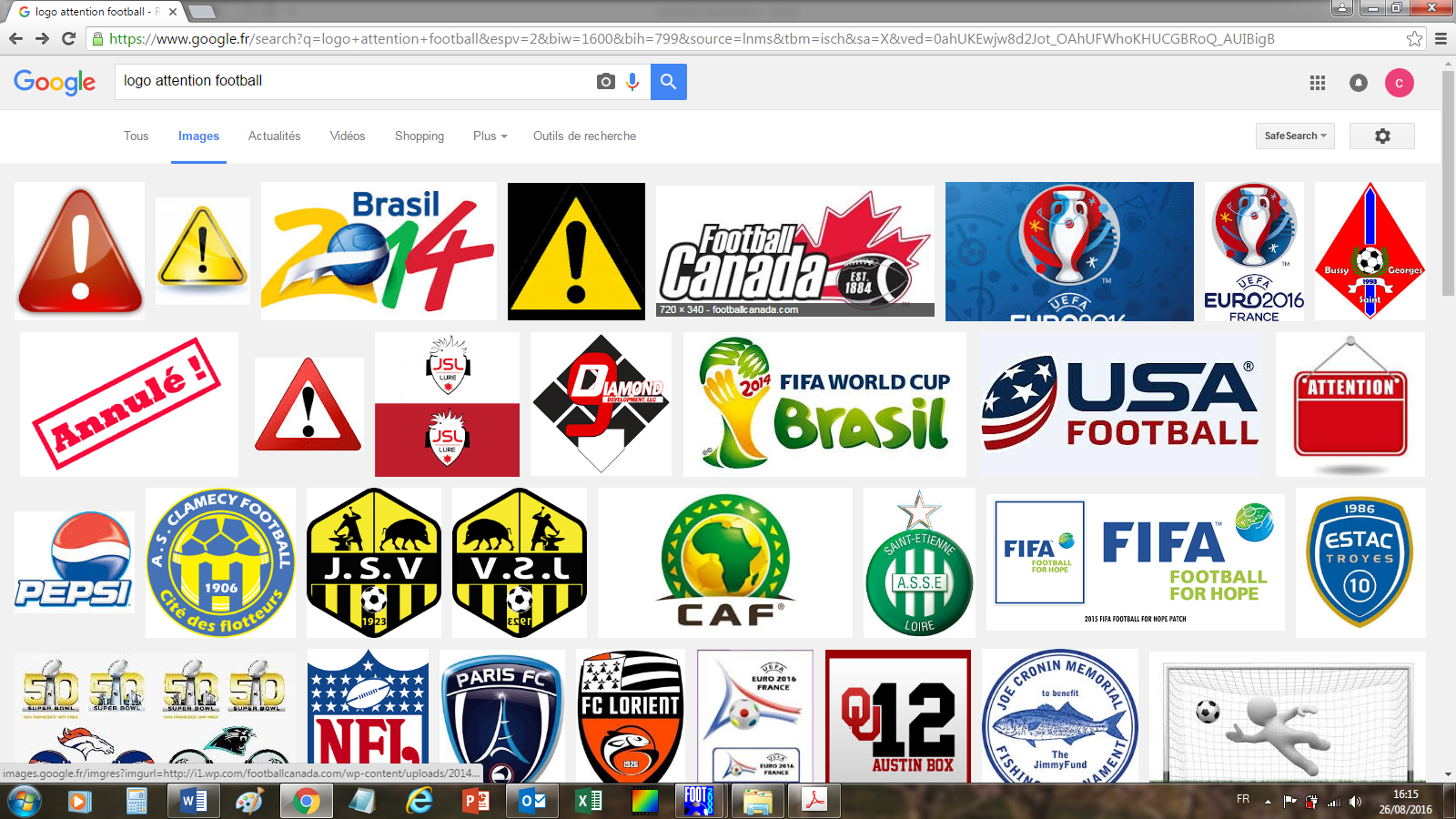 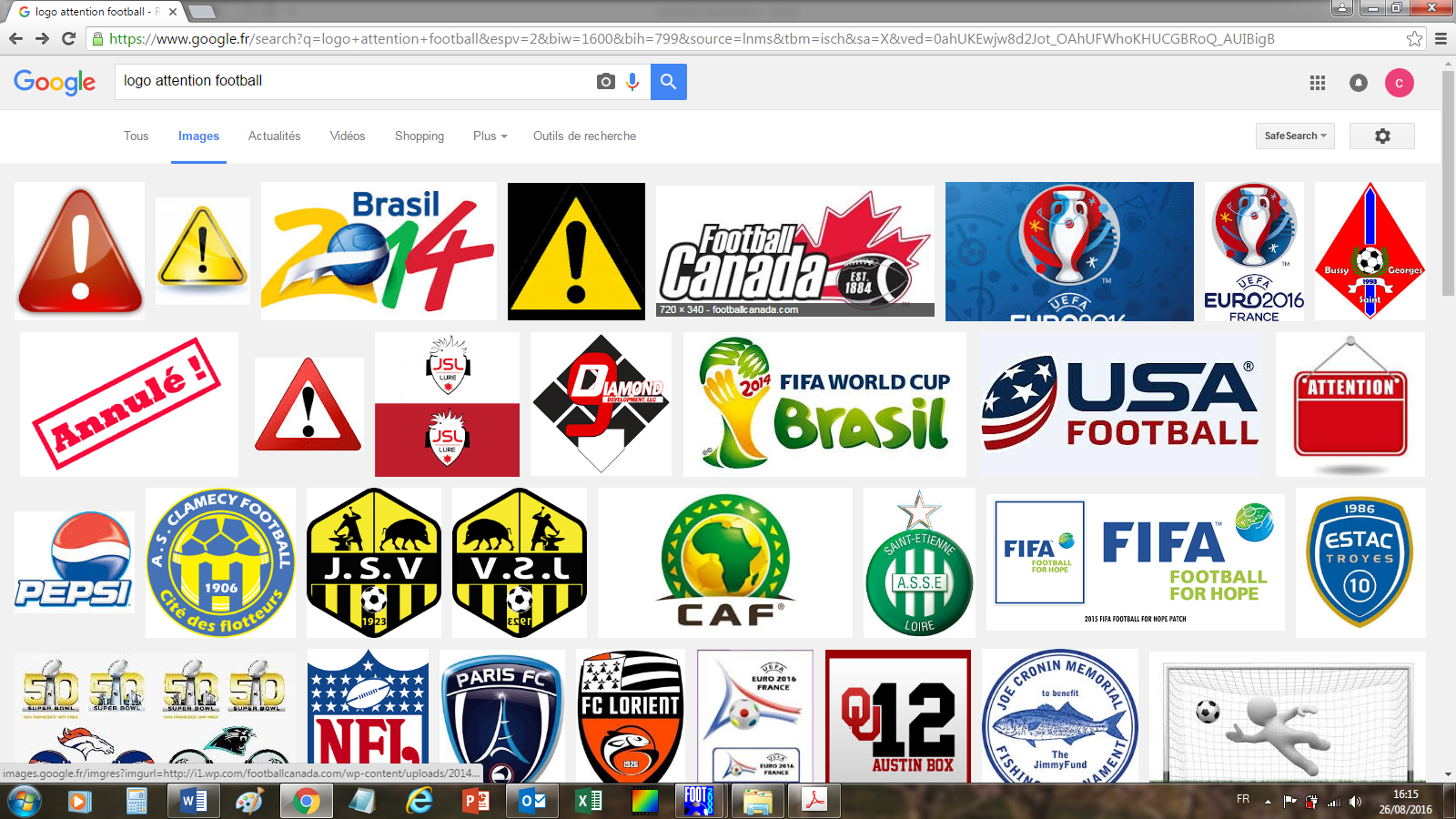 Feuille à remplir et à remettre IMPERATIVEMENT au club organisateur le jour du plateau. Inscrire les noms, prénoms et n° de licence de tous les joueurs participant aux plateaux.IL EST RAPPELE QUE LES CLUBS DOIVENT VENIR SUR UN PLATEAU MUNIS DES LICENCES DES ENFANTS.DATE…………………………CLUB ORGANISATEUR…………………………………………………………………….CLUB : …………………………………………………………………………………………………………………………………………………………CLUB : …………………………………………………………………………………………………………………………………………………………LE RESPONSABLE DES EQUIPESLE RESPONSABLE DES EQUIPESNom – PrénomNuméro de licence…………………………………………………………………………………………………………………………………………NOMSPRENOMSN° DE LICENCEU62012U72011Blessé(e)